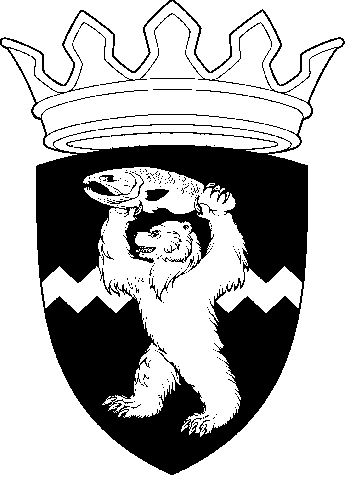 РОССИЙСКАЯ ФЕДЕРАЦИЯКАМЧАТСКИЙ КРАЙЕЛИЗОВСКИЙ МУНИЦИПАЛЬНЫЙ РАЙОНДУМА ЕЛИЗОВСКОГО МУНИЦИПАЛЬНОГО РАЙОНАРЕШЕНИЕ08 октября 2019 г.  №  1323	г. Елизово90 сессия О принятии нормативного правового акта «Положение о единовременной выплате при рождении ребенка»Рассмотрев внесенный Администрацией Елизовского муниципального района проект нормативного правового акта «Положение о единовременной выплате при рождении ребенка», руководствуясь Уставом Елизовского муниципального района,				Дума Елизовского муниципального районаРЕШИЛА:1. Принять нормативный правовой акт «Положение о единовременной выплате при рождении ребенка».2. Направить нормативный правовой акт, принятый настоящим Решением, Главе Елизовского муниципального района для подписания и опубликования (обнародования) в установленном порядке.  3. Настоящее Решение вступает в силу после его принятия.Председатель Думы Елизовского муниципального района			                А.А. ШергальдинРОССИЙСКАЯ ФЕДЕРАЦИЯКАМЧАТСКИЙ КРАЙЕЛИЗОВСКИЙ МУНИЦИПАЛЬНЫЙ РАЙОНДУМА ЕЛИЗОВСКОГО МУНИЦИПАЛЬНОГО РАЙОНАНОРМАТИВНЫЙ ПРАВОВОЙ АКТПоложение о единовременной выплате при рождении ребенкаПринят Решением Думы Елизовского муниципального района от 08.10.2019 № 1323Статья 1. Общие положения1. Настоящее Положение регулирует отношения, связанные с предоставлением женщинам, проживающим в Елизовском муниципальном районе единовременной выплаты при рождении ребенка с 1 января 2020 года.2. Для целей настоящего Положения под единовременной выплатой при рождении ребенка (далее по тексту - ЕВР) понимается предоставляемая из бюджета Елизовского муниципального района социальная выплата, являющаяся дополнительной мерой социальной поддержки женщин, проживающих в Елизовском муниципальном районе, при рождении ребенка.Статья 2. Правовая основа настоящего ПоложенияПравовой основой настоящего Положения является Конституция Российской Федерации, Бюджетный кодекс Российской Федерации, Семейный кодекс Российской Федерации, федеральные законы и иные нормативные правовые акты Российской Федерации, Устав Елизовского муниципального района.Статья 3. Право на ЕВР1. Право на ЕВР возникает у женщины, родившей ребенка, при условии:- наличия гражданства Российской Федерации;- регистрации по месту жительства в Елизовском муниципальном районе на дату рождения ребенка;- регистрации факта рождения ребенка в органах ЗАГС Елизовского района;- проживания ребенка совместно с родителем на территории Елизовского муниципального района.2. Право женщины на ЕВР прекращается и возникает у отца ребенка при соблюдении условий, предусмотренных пунктом 1 настоящей статьи, в случаях:- смерти матери, объявления ее умершей;- отказа матери от ребенка в родильном доме;- лишения женщины родительских прав в отношении ребенка, в связи с рождением которого возникло право ЕВР;- совершения женщиной в отношении своего ребенка (детей) умышленного преступления, относящегося к преступлениям против личности.Дополнительным условием возникновения права на ЕВР у отца ребенка является внесение записи о нем в свидетельство о рождении ребенка по заявлению обоих родителей.3. Право на ЕВР может быть реализовано, если обращение за ним последовало не позднее шести месяцев со дня рождения ребенка, в связи с рождением которого возникло право на ЕВР.Статья 4. Размер ЕВР1. ЕВР, предусмотренная настоящим Положением, предоставляется при рождении ребенка в размере 5000,00 (пять тысяч) рублей.2. В случае одновременного рождения двух и более детей ЕВР выплачивается на каждого рожденного ребенка.3. Выплата ЕВР осуществляется вне зависимости от выплаты единовременного пособия при рождении ребенка, установленного Федеральным законом «О государственных пособиях гражданам, имеющих детей», законом Камчатского края «О краевом материнском (семейном) капитале».Статья 5. Предоставление ЕВРПредоставление ЕВР осуществляется в соответствии с административным регламентом, утвержденным постановлением Администрации Елизовского муниципального района.Администрация Елизовского муниципального района определяет орган, уполномоченный на предоставление ЕВР.Статья 6. Финансовое обеспечение реализации настоящего ПоложенияФинансовое обеспечение реализации настоящего Положения является расходным обязательством Елизовского муниципального района и осуществляется за счет средств бюджета Елизовского муниципального района.        Статья 7. Вступление нормативного правового акта в законную силуНастоящий нормативный правовой акт вступает в силу после его официального опубликования (обнародования). Глава Елизовскогомуниципального района                                                         Р.С. Василевский От 09.10.2019№ 138